Year 7 Geography - TornadoesTask 1 – Study the imagery carefully. You have 10 minutes, what will you do? 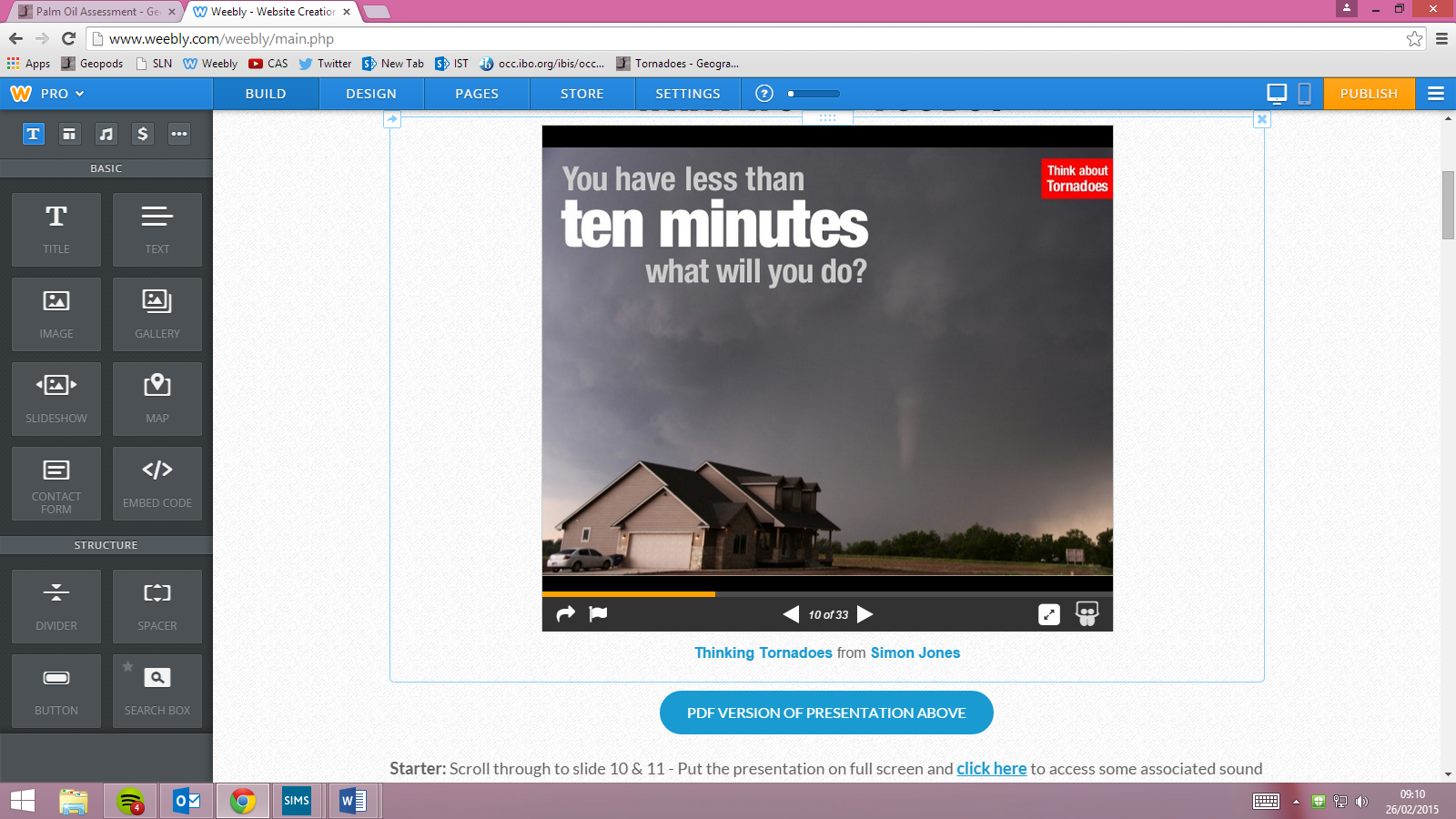 Task 2 - You have less than 5 minutes, where will you go? 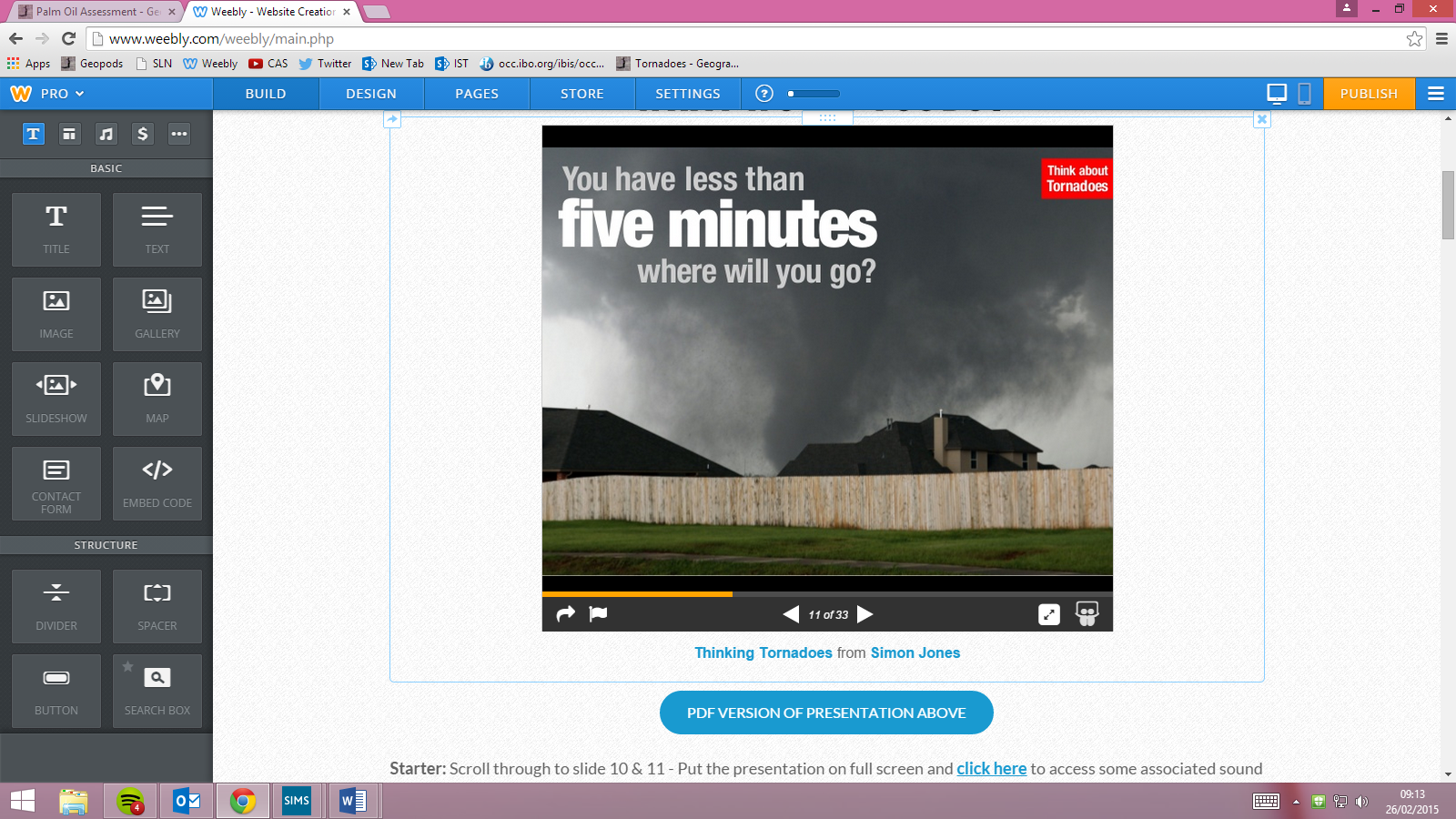 Task 4 - Then the tornado strikes!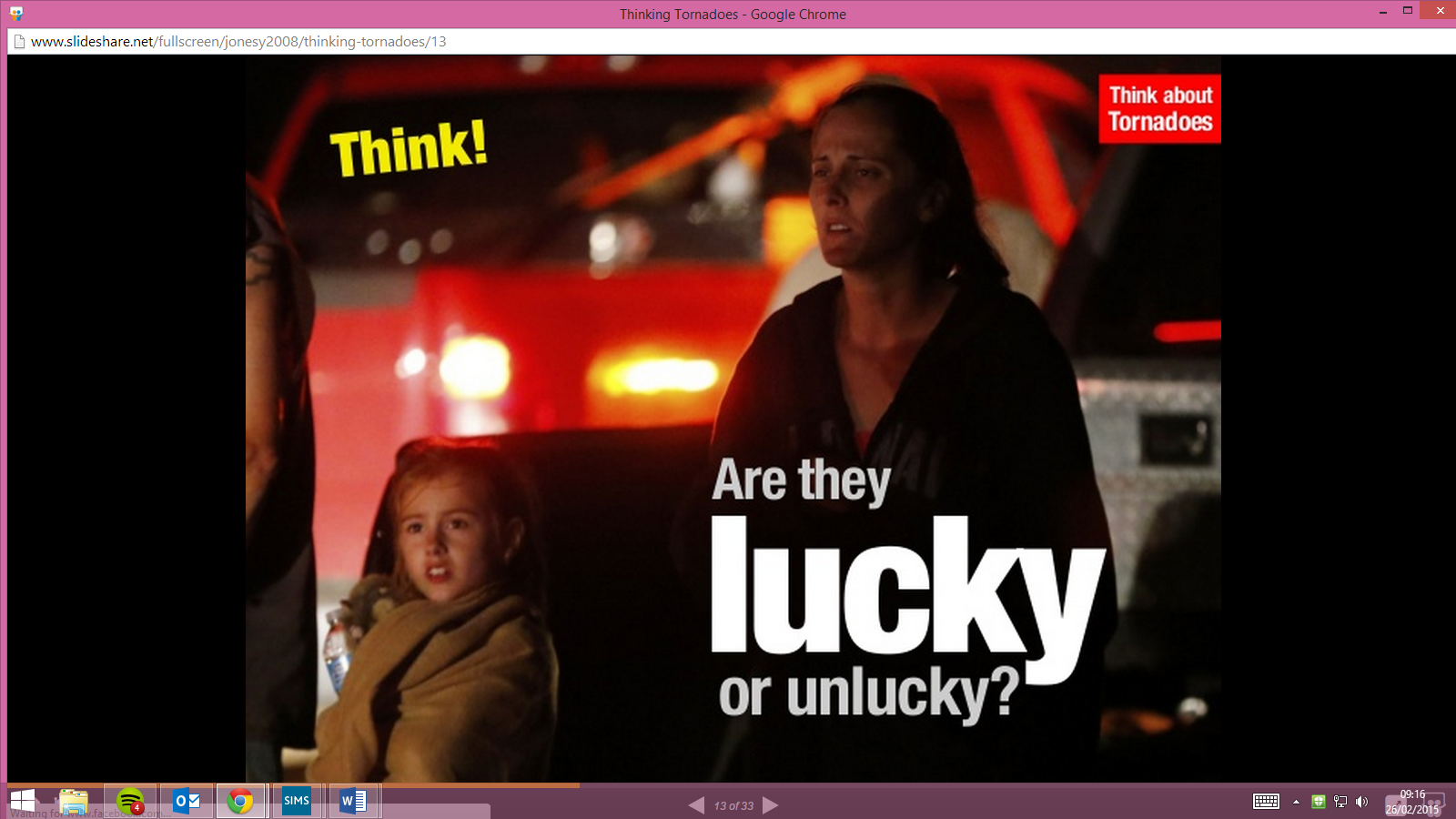 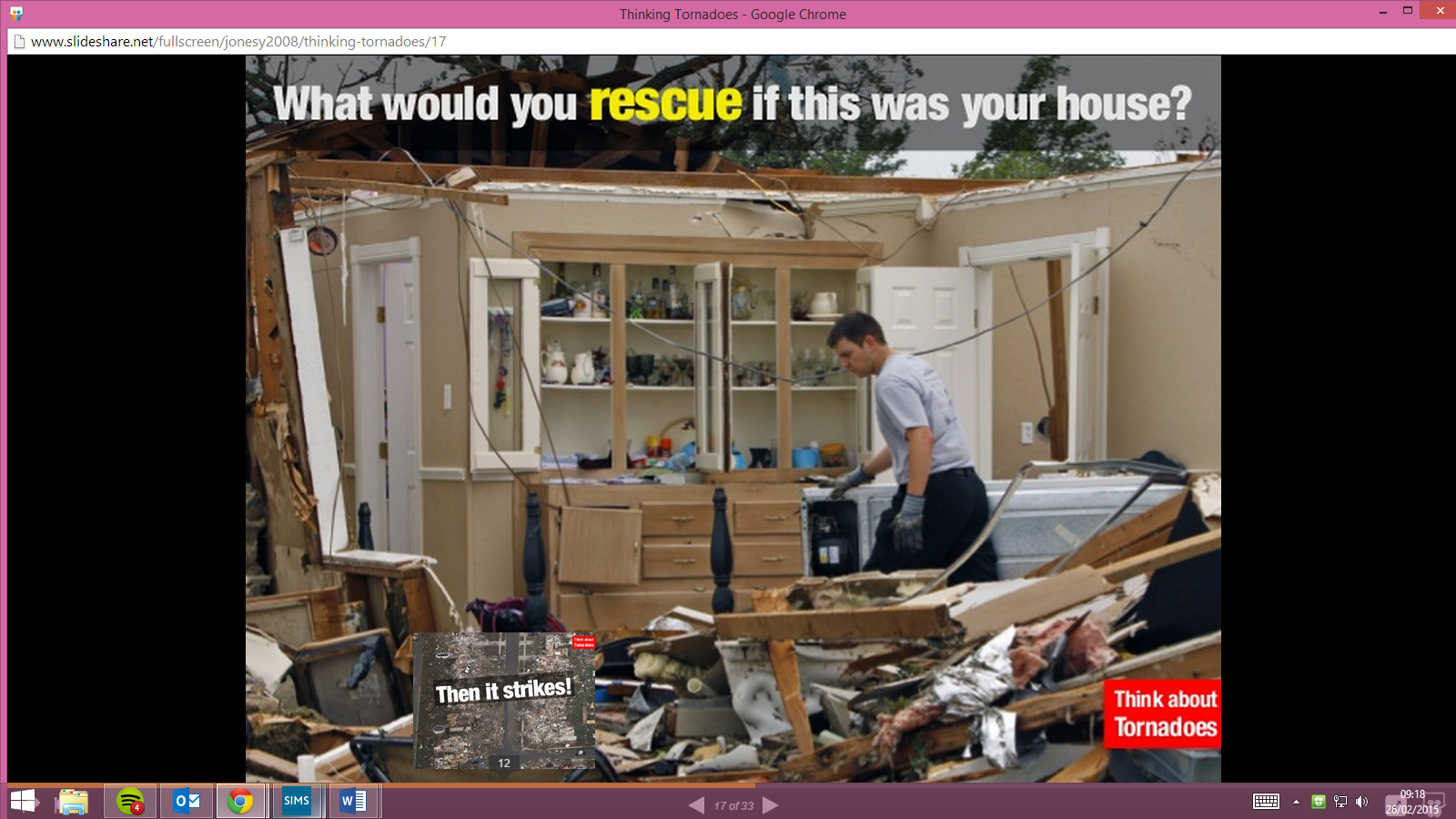 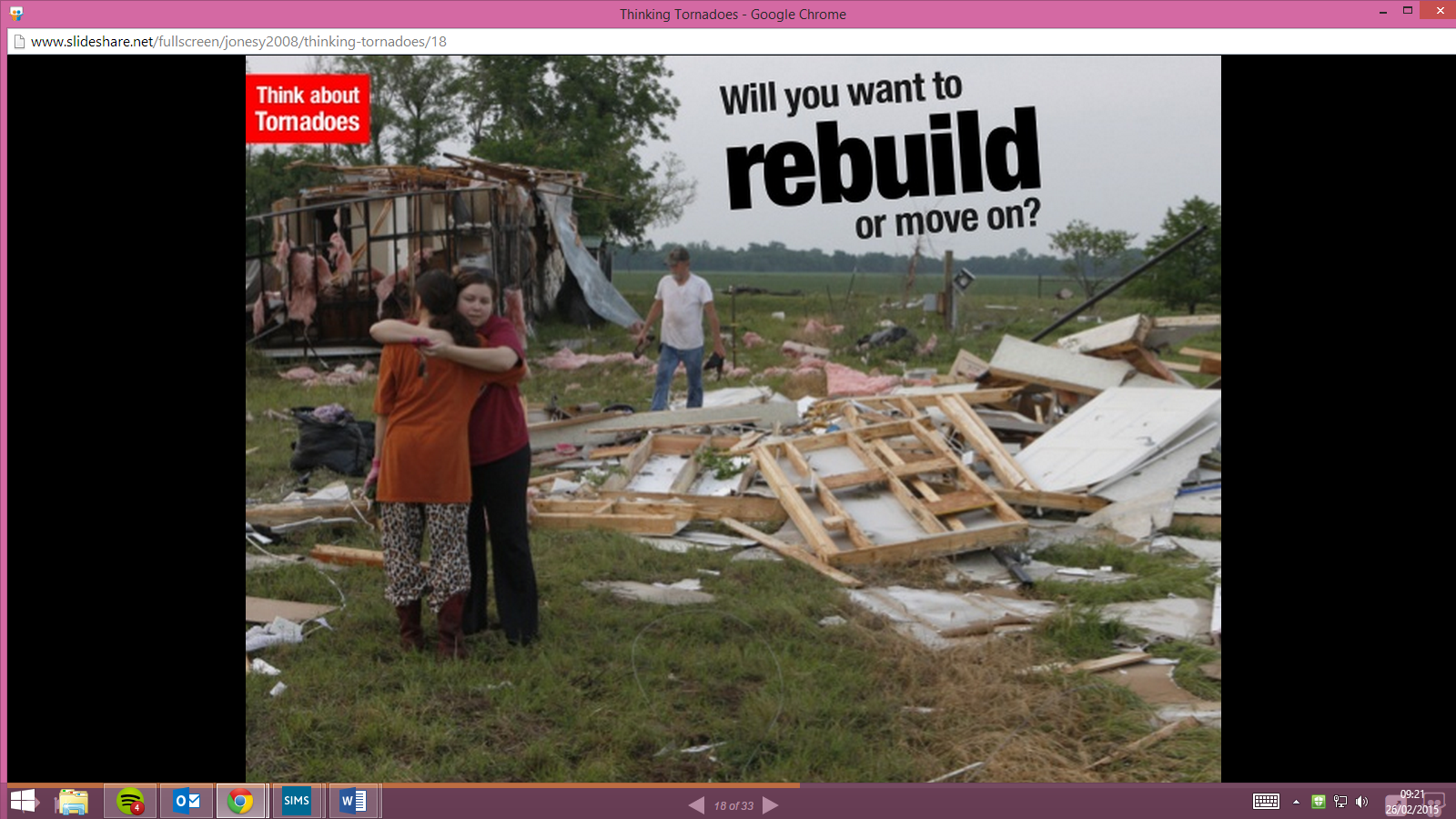 Task 5 - Write down your feelings about tornadoes using at least 10 different adjectives. Underline each adjective. 